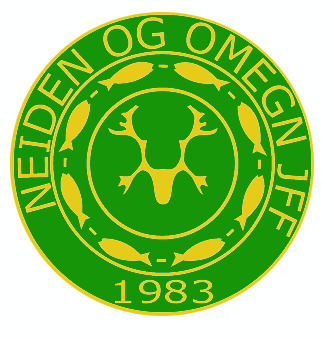 OPPSTART AV JEGERPRØVEKURS      13.05.2024. Neiden & Omegn JFF arrangerer 30 timers obligatorisk jegerprøvekurs med start mandag13.05.2024   kl 1800.Kurskvelder vil bli: 13, 15, 21, 23, 27 og 29 mai 3, 5 og 8 juniEksamen 10 juniKurset vil bli arrangert på Kirkenes skole.
Påmeldingsfrist Fredag 10.05.2024​Kurset omfatter ni samlinger, der to kan være egenstudier, men også der vil undervisning bli tilbudt.Fraværsregler Samling 1, 2, 3 og 4 har obligatorisk oppmøte på kurs. Jegerprøvekandidater som ikke kan delta på en eller flere av disse samlingene, må ta de manglende delene ved et annet kurs. Kandidaten kan ha fravær fra undervisning på inntil 2 samlinger, men bare fra samling 5, 6, 7, 8 eller 9. Ved fravær skal kandidaten levere dokumentasjon til instruktøren for bestått test fra e-læringa for denne samlingen.Gjennomføring og veiledning av erfarne og oppdaterte instruktører og tilgang til flotte skytebaner.               Alle fra 14 år og opp kan melde seg på, men de under 18 må ha med samtykke fra foresatte. Et foresatt skjema, vil bli utdelt på første kurskveld.Vær tidlig ute, maks antall elever er 20 stk.  Min, for oppstart er 10 stk             Først til mølla!!PriserUngdommer under 20 år medlem kr 1500,-Ungdommer under 20 år ikke medlem kr 2300,-Voksne medlemmer kr. 2400,-Voksne ikke medlemmer 3700,-                                          I tillegg kommer jegerprøveboka med lover og forskrifter650,- For ikke medlem, 450.- for medlemmerJegerprøvebok kan du få kjøpt hos Neiden JFF. Innbetaling til konto: 4750 69 88183  Eller VIPPS til: 807281 jegerprøven Neiden JFF og merk betaling med jegerprøven 1/2024 og fullt navn på den som tar kurset! Det blir ikke mulig å ta eksamen om ikke kursavgiften er bekreftet betalt.Eksamensavgiften skal IKKE betales til Neiden & O JFF, denne skal på egen konto, nærmere info om dette gis på kurset.Link til Eksamen registrering:     https://jegerproveeksamen.no/for-kursdeltakere/ Påmelding skjer til:  geirthrane@gmail.com  eller sms:  95102386     Få med: Navn-Adresse-tlf-epost-f dato For de som ønsker medlemskap i Neiden & O JFF meld til samme e-post eller sms.For eventuelle spørsmål, ta kontakt med: Geir Thrane, tlf: 95102386 Dager med JP kurs       1/2024Merk: Eleven kan være borte fra 2 Samlinger!Men kun fra samling 5-6-7-8 og 9DAGDATOSelvstudie?HjelpelærerHoved AnsvarligMandag13.051. Samling – Jakt og holdningerNEIOnsdag15.052. Samling –Våpen og våpenlovgivningenNEITirsdag21.055. Samling – ArtskunnskapJATorsdag23.056. Samling  -  Lover og forskrifterJAMandag27.057 Samling – JaktformerJAOnsdag29.058  Samling –Ettersøk av skadet viltJAMandag03.069 Samling Håndtering av felt viltJAOnsdag05.063 Samling. Human og sikker jakt i praksisNEILørdag08.064 Samling Skyting med rifle og hagleNEIEksamen: Mandag 10 juni 